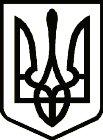 УкраїнаНОВГОРОД – СІВЕРСЬКА МІСЬКА РАДАЧЕРНІГІВСЬКОЇ ОБЛАСТІ(двадцять друга сесія VIІI скликання)РІШЕННЯ30 березня 2023 року                                                                                          № 827      Про поновлення договоруоренди землі Нетовченому І.М.Розглянувши подану заяву  щодо поновлення терміну дії договору оренди землі, відповідно до ст. ст. 12, 93, 122, 126-1 Земельного кодексу України,                                    ст. 30, 33 Закону України «Про оренду землі», керуючись ст. ст. 26, 59 Закону України «Про місцеве самоврядування в Україні», міська рада ВИРІШИЛА:          1. Поновити Нетовченому Івану Миколайовичу договір оренди землі                  від 19 березня 2015 року № 420 об’єктом оренди якого є земельна ділянка                           з кадастровим номером 7423610000:00:005:0084, для розміщення                                 та експлуатації основних, підсобних і допоміжних будівель та споруд підприємств переробної, машинобудівної та іншої промисловості, загальною площею – 0,2941 га, яка розташована за адресою: вул. Залінійна, буд. 37-а,                   м. Новгород-Сіверський, Чернігівська обл., шляхом укладання відповідної додаткової угоди строком на 10 (десять) років:	1) Внести зміни до договору оренди землі від 19 березня 2015 року                         № 420, а саме:	а) пункт 5 розділу «Об’єкт оренди» викласти в такій редакції: «5. Нормативна грошова оцінка земельної ділянки становить –                       495552,62 грн (чотириста дев’яносто п’ять тисяч п’ятсот п’ятдесят дві грн                       62 коп)»;б) пункт 9 розділу «Орендна плата» викласти в такій редакції:«9. Орендна плата вноситься у грошовій формі у розмірі 5%                                        від нормативної грошової оцінки земельної ділянки, що становить –                    24777,63 грн (двадцять чотири тисячі сімсот сімдесят сім грн 63 коп) на рік».2. Уповноважити Новгород-Сіверського міського голову укласти додаткову угоду до договору оренди землі від 19 березня 2015 року № 420.3. Контроль за виконанням рішення покласти на постійну комісію міської ради з питань земельних відносин та екології.Міський голова                                                               Л. Ткаченко